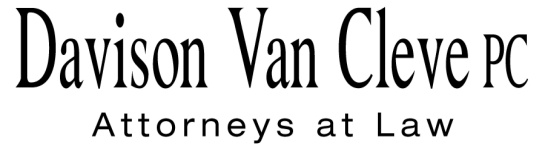 TEL (503) 241-7242     ●     FAX (503) 241-8160     ●     mail@dvclaw.com333 S.W. June 24, 2014Via E-mail and Federal ExpressMr. Steven V. KingExecutive DirectorWashington Utilities & Transportation Commission1300 S. Evergreen Pk. Dr. S.W.P. O. Box 47250Olympia, WA  98504-7250Re:	WUTC v. Puget Sound EnergyDocket No. UE-141141Dear Mr. King:		Enclosed for filing in the above-referenced docket, please find the original and twelve (12) copies of the Notice of Appearance of the Industrial Customers of Northwest Utilities.		Thank you for your assistance.  If you have any questions, please do not hesitate to contact our office.						Sincerely,						/s/ Jesse O. Gorsuch						Jesse O. GorsuchEnclosurescc:	Service ListCERTIFICATE OF SERVICEI hereby certify that I have this day served the attached Notice of Appearance upon all parties in this proceeding by sending a copy via electronic mail and by mailing a copy via First Class U.S. Mail, postage pre-paid, to the following parties at the following addresses.DATED this 24th day of June, 2014.Davison Van Cleve, P.C.	/s/ Jesse O. GorsuchJesse O. Gorsuch